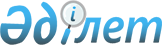 Об утверждении критериев оценки степени рисков в сфере частного предпринимательства в области космической деятельности
					
			Утративший силу
			
			
		
					Совместный приказ и. о. Председателя Национального космического агентства  Республики Казахстан от 16 апреля 2012 года № 46/НК и Министра экономического развития и торговли Республики Казахстан от 20 апреля 2012 года № 120. Зарегистрирован в Министерстве юстиции Республики Казахстан 21 мая 2012 года № 7671. Утратил силу совместным приказом Министра по инвестициям и развитию Республики Казахстан от 17 августа 2015 года № 858 и Министра национальной экономики Республики Казахстан от 4 сентября 2015 года № 631      Сноска. Утратил силу совместным приказом Министра по инвестициям и развитию РК от 17.08.2015 № 858 и Министра национальной экономики РК от 04.09.2015 № 631 (вводится в действие по истечении десяти календарных дней после дня его первого официального опубликования).      В соответствии с пунктом 4 статьи 13 Закона Республики Казахстан от 6 января 2011 года «О государственном контроле и надзоре в Республике Казахстан», ПРИКАЗЫВАЕМ:



      1. Утвердить прилагаемые критерии оценки степени рисков в сфере частного предпринимательства в области космической деятельности.



      2. Департаменту стратегического планирования и технического регулирования Национального космического агентства Республики Казахстан в установленном законодательством Республики Казахстан порядке обеспечить:



      1) государственную регистрацию настоящего совместного приказа в Министерстве юстиции Республики Казахстан;



      2) официальное опубликование настоящего совместного приказа после его государственной регистрации в Министерстве юстиции Республики Казахстан;



      3) опубликование настоящего совместного приказа на официальном интернет-ресурсе Национального космического агентства Республики Казахстан.



      3. Контроль за исполнением настоящего совместного приказа возложить на курирующего заместителя Председателя Национального космического агентства Республики Казахстан.



      4. Настоящий совместный приказ вводится в действие по истечении десяти календарных дней после первого официального опубликования.      И.о. Председателя                  Министр экономического

      Национального космического         развития и торговли

      агентства Республики Казахстан     Республики Казахстан

      _______________ М. Молдабеков      ______________ Б. Сагинтаев

Утверждены         

совместным приказом    

исполняющего обязанности 

Председателя Национального

космического агентства  

Республики Казахстан   

от 16 апреля 2012 года  

№ 46/нк             

и Министра экономического 

развития и торговли     

Республики Казахстан    

от 20 апреля 2012 года № 119 

Критерии оценки степени рисков в сфере частного

предпринимательства в области космической деятельности

      1. Настоящие Критерии оценки степени рисков в сфере частного предпринимательства в области космической деятельности (далее – Критерии) разработаны в соответствии с Законами Республики Казахстан от 6 января 2012 года «О космической деятельности» и от 6 января 2011 года «О государственном контроле и надзоре в Республике Казахстан» для определения показателей рисков в целях отнесения проверяемых субъектов частного предпринимательства в области космической деятельности к степеням риска.



      2. В настоящих Критериях использованы следующие понятия:



      1) риск в области космической деятельности - вероятность причинения вреда в результате деятельности проверяемого субъекта в области космической деятельности жизни или здоровью человека, окружающей среде, законным интересам физических и юридических лиц, имущественным интересам государства с учетом степени тяжести его последствий;



      2) проверяемые субъекты – физические лица, юридические лица, в том числе их филиалы и представительства, осуществляющие космическую деятельность на территории Республики Казахстан.



      3. Отнесение проверяемых субъектов по степеням риска осуществляется путем первичного и последующего распределения.



      4. При первичном распределении все проверяемые субъекты относятся к высокой степени риска.



      5. Последующее распределение проверяемых субъектов по группам риска осуществляется на основании критериев оценки степени риска.



      К критериям степени риска относятся:



      1) отсутствие высшего образования физического лица по профилю лицензируемого вида деятельности – 4 баллов;



      2) отсутствие стажа работ у физического лица в сфере использования космического пространства не менее трех лет – 4 баллов;



      3) отсутствие у первого руководителя юридического лица высшего образования и стажа работы не менее трех лет на руководящей должности – 10 баллов;



      4) отсутствие в штате у юридического лица не менее 10 % состава специалистов, имеющих высшее образование по профилю лицензируемого вида деятельности со стажем работы в соответствии с квалификацией не менее трех лет – 10 баллов;



      5) отсутствие технико-производственной базы (помещений, специального лабораторного, стендового, производственного, технологического, испытательного и измерительного оборудования, контрольно-проверочной аппаратуры) на праве собственности или ином вещном праве – 15 баллов;



      6) отсутствие технического проекта, в котором отражены назначение проекта, территория, на которой будет разворачиваться производство или предоставление услуг, описание технологического процесса, обеспечивающих выполнение заявленных работ – 30 баллов.



      6. Баллы по критериям риска суммируются для определения общего суммарного итога.



      7. Результаты суммарного итога используются для распределения проверяемых субъектов по соответствующим степеням риска, в следующем порядке:



      1) высокая степень риска – от 30 и более баллов;



      2) средняя степень риска – от 11 до 30 баллов;



      3) незначительная степень риска – до 10 баллов (включительно).



      8. Отбор проверяемых субъектов на проведение плановой проверки внутри одной группы риска осуществляется по принципу:



      1) наибольшему не проверенному периоду;



      2) наибольшему количеству набранных баллов.
					© 2012. РГП на ПХВ «Институт законодательства и правовой информации Республики Казахстан» Министерства юстиции Республики Казахстан
				